МУНИЦИПАЛЬНЫЙ КОМИТЕТЗОЛОТОДОЛИНСКОГО СЕЛЬСКОГО ПОСЕЛЕНИЯПАРТИЗАНСКОГО МУНИЦИПАЛЬНОГО РАЙОНАТРЕТЬЕГО СОЗЫВАР Е Ш Е Н И Е18 июня 2019 года                              с. Золотая Долина                                          № 10 О принятии муниципального правового акта «О  внесении   изменений  и дополнений в Устав Золотодолинского сельского поселения Партизанского муниципального района»   В целях приведения Устава Золотодолинского сельского поселения Партизанского муниципального района, руководствуясь Федеральным законом от 06.10.2003 года № 131 «Об общих принципах организации местного самоуправления в Российской Федерации», Уставом Золотодолинского сельского поселения  в связи с вступлением в силу Федеральных законов от 03.08.2018 года № 307–ФЗ «О внесении изменений в отдельные законодательные акты Российской Федерации в целях совершенствования контроля за соблюдением законодательства Российской Федерации о противодействии коррупции», от 30.10.2018 № 382-ФЗ ««О внесении изменений в отдельные законодательные акты Российской Федерации», от 27.12.2018 № 559-ФЗ «О внесении изменений в статью 7 Федерального закона «Об общих принципах организации и деятельности контрольно-счетных органов субъектов Российской Федерации и муниципальных образований» и статья 13  Федерального закона «О муниципальной службы в Российской Федерации» муниципальный комитет Золотодолинского сельского поселения :РЕШИЛ:1.Принять муниципальный правовой акт «О  внесении   изменений  и дополнений в Устав Золотодолинского сельского поселения Партизанского муниципального района» (прилагается).2.Направить настоящий муниципальный правовой акт главе Золотодолинского сельского поселения Партизанского муниципального района, для подписания и направления в Управление Министерства юстиции Российской Федерации по Приморскому краю для государственной регистрации.3.Обнародовать настоящее решение после государственной регистрации.4.Настоящее решение вступает в силу со дня его обнародования, после государственной регистрации.Председатель муниципального комитетаЗолотодолинского поселенияПартизанского муниципального  района                                               М.И.МатвиенкоМУНИЦИПАЛЬНЫЙ ПРАВОВОЙ АКТО  внесении   изменений  и дополнений в Устав Золотодолинского сельского поселения Партизанского муниципального районаПринят решением муниципального комитетаЗолотодолинского сельского поселения   Партизанского муниципального районаот 18 июня 2019 года  № 10 1. Внести в Устав Золотодолинского сельского поселения Партизанского муниципального района, следующие изменения:Часть 1 статьи 45 дополнить абзацем: В связи с прохождением муниципальной службы муниципальному служащему запрещается заниматься предпринимательской деятельностью лично или через доверенных лиц, участвовать в управлении коммерческой организацией или в управлении некоммерческой организацией (за исключением участия в управлении политической партией; участия на безвозмездной основе в управлении органом профессионального союза, в том числе выборным органом первичной профсоюзной организации, созданной в органе местного самоуправления, аппарате избирательной комиссии муниципального образования; участия в съезде (конференции) или общем собрании иной общественной организации, жилищного, жилищно-строительного, гаражного кооперативов, товарищества собственников недвижимости; участия на безвозмездной основе в управлении указанными некоммерческими организациями (кроме политической партии и органа профессионального союза, в том числе выборного органа первичной профсоюзной организации, созданной в органе местного самоуправления, аппарате избирательной комиссии муниципального образования) в качестве единоличного исполнительного органа или вхождения в состав их коллегиальных органов управления с разрешения представителя нанимателя (работодателя), которое получено в порядке, установленном муниципальным правовым актом), кроме представления на безвозмездной основе интересов муниципального образования в органах управления и ревизионной комиссии организации, учредителем (акционером, участником) которой является муниципальное образование, в соответствии с муниципальными правовыми актами, определяющими порядок осуществления от имени муниципального образования полномочий учредителя организации или управления находящимися в муниципальной собственности акциями (долями участия в уставном капитале); иных случаев, предусмотренных федеральными законами.1.2	Статью 45 дополнить:Муниципальный служащий,   являющийся   руководителем,  в  целях исключения   конфликта   интересов   в  органе  местного самоуправления, аппарате избирательной комиссии  муниципального образования не  может представлять интересы  муниципальных служащих в выборном профсоюзном органе  данного  органа  местного самоуправления, аппарата избирательной комиссии  муниципального образования в период  замещения  им указанной должности.Гражданин  не  может  быть  назначен  на должности председателя, заместителя    председателя   и   аудитора   контрольно-счетного   органа муниципального  образования,  а  муниципальный служащий не может замещать должности    председателя,    заместителя    председателя    и   аудитора контрольно-счетного  органа  муниципального образования в случае близкого родства  или  свойства  (родители, супруги, дети, братья, сестры, а также братья,  сестры, родители, дети супругов и супруги детей) с председателем представительного     органа     муниципального    образования,    главой муниципального  образования, главой местной администрации, руководителями судебных и  правоохранительных  органов,  расположенных  на  территории соответствующего муниципального образования.1.2	Часть 3 статьи 52.1 дополнить абзацем:Взыскания, предусмотренные статьями 46.1, 44 и 52 настоящего Устава, применяются на основании доклада подразделения кадровой службы соответствующего муниципального органа по профилактике коррупционных и иных правонарушений о совершении коррупционного правонарушения, в котором излагаются фактические обстоятельства его совершения, и письменного объяснения муниципального служащего только с его согласия и при условии признания им факта совершения коррупционного правонарушения (за исключением применения взыскания в виде увольнения в связи с утратой доверия).	1.3	ч. 1 ст. 42.1. Изложить в следующей редакцииПод конфликтом интересов понимается ситуация, при которой личная заинтересованность (прямая или косвенная) лица, замещающего должность, замещение которой предусматривает обязанность принимать меры по предотвращению и урегулированию конфликта интересов, влияет или может повлиять на надлежащее, объективное и беспристрастное исполнение им должностных (служебных) обязанностей (осуществление полномочий).Глава Золотодолинского поселенияПартизанского муниципального  района                                     М.И.Матвеенко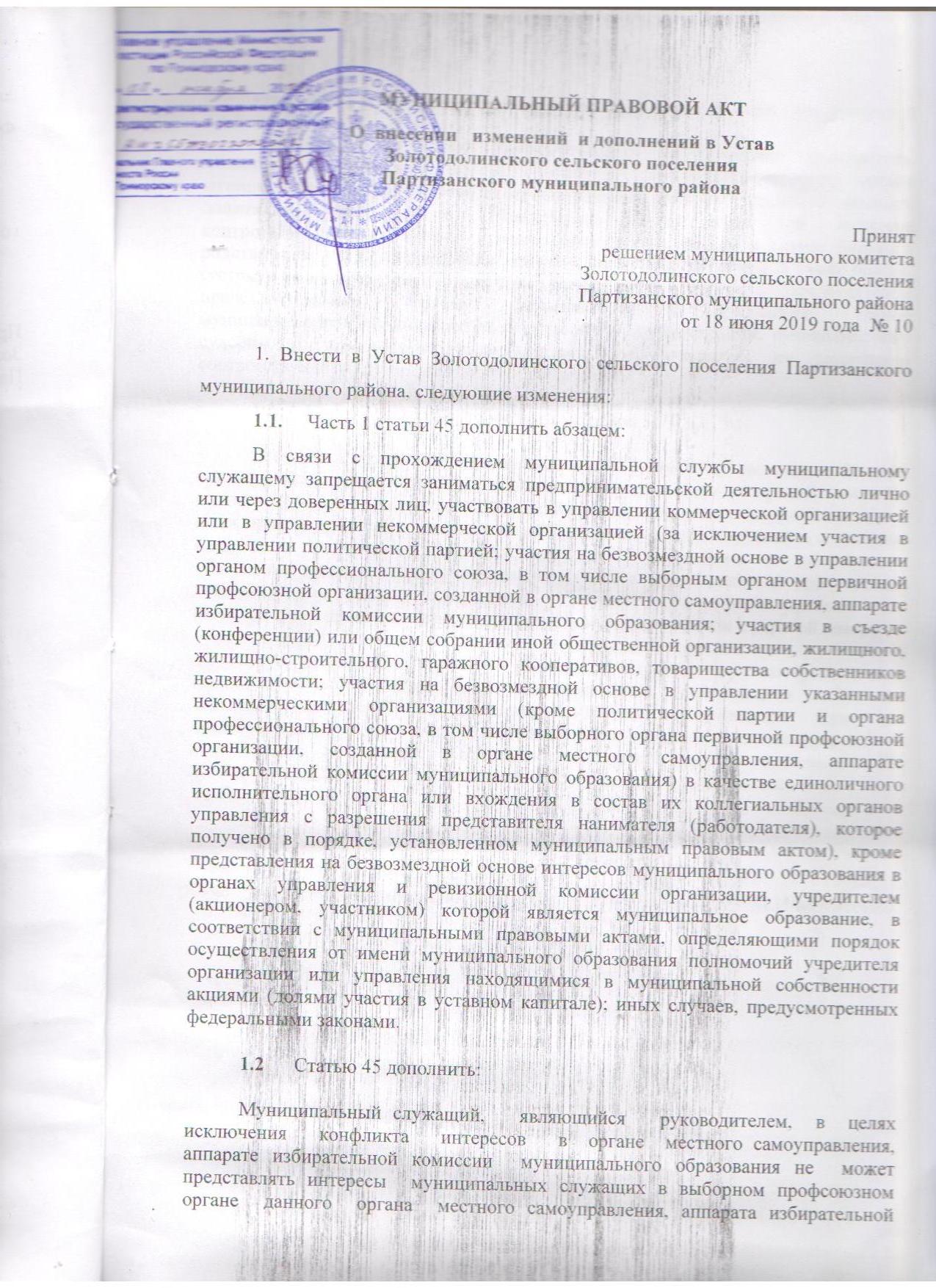 